Подготовка к росписи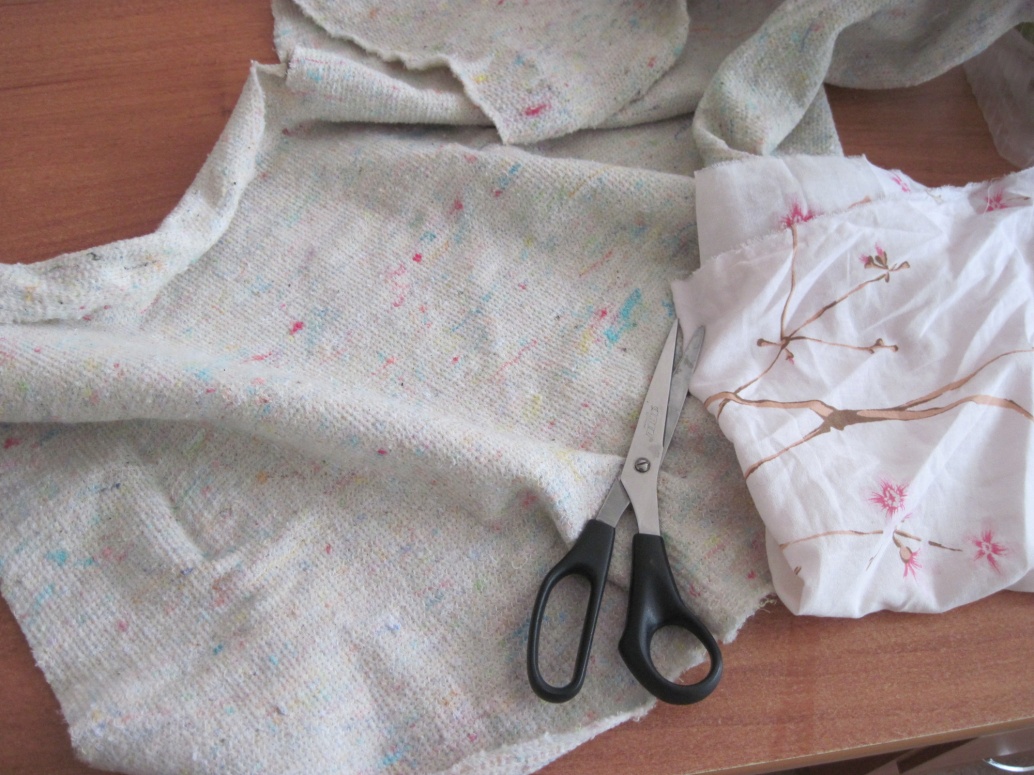 Для росписи мы должны приготовить :для основы - бесцветный  (именно так должно быть написано на банке!)  лак для наружных  работ ПФ  и  для цвета - художественные масляные краски. Наносить смесь лака и краски будем плоскими щетинными кистями  и тампонами. Как приготовить тампоны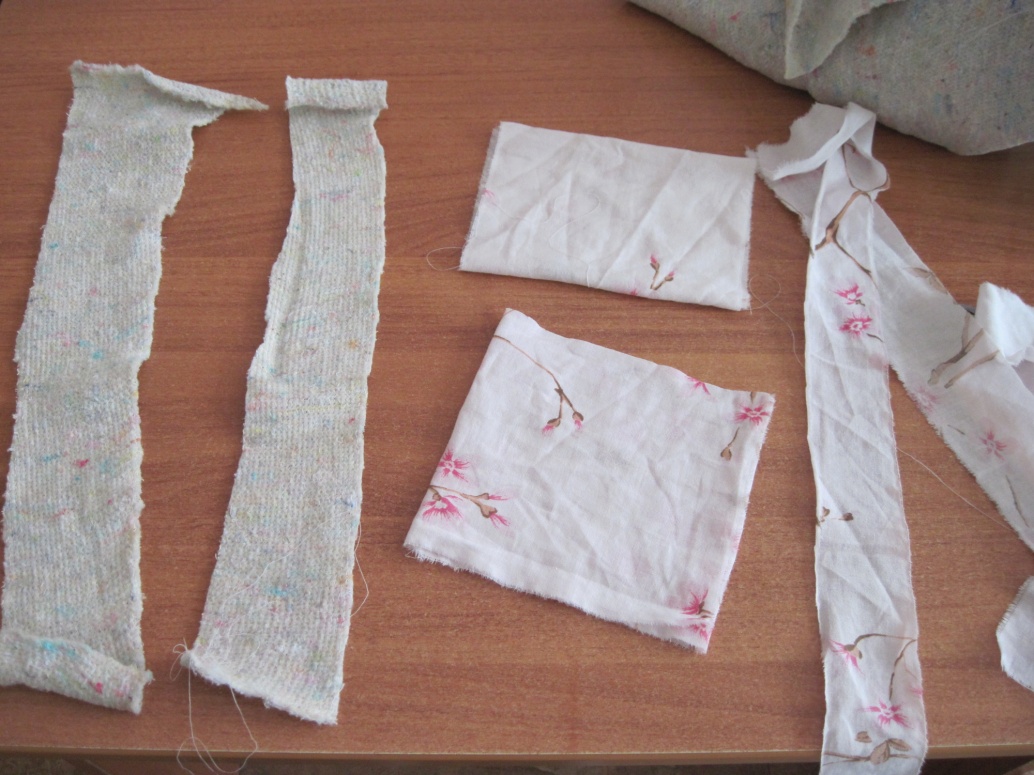 Для тампонов я брала старую хлопчатую ткань – снаружи нужна ткань без ворса, чтобы не оставались ворсинки на стекле, а внутрь лучше всего проложить кусочки хозяйственной ткани - не поролон. Заготавливаем три тампона – для красных, жёлтых и синих цветов.Тампоны используются только в течении одного дня работы над росписью , на другой день нужно будет приготовить новые.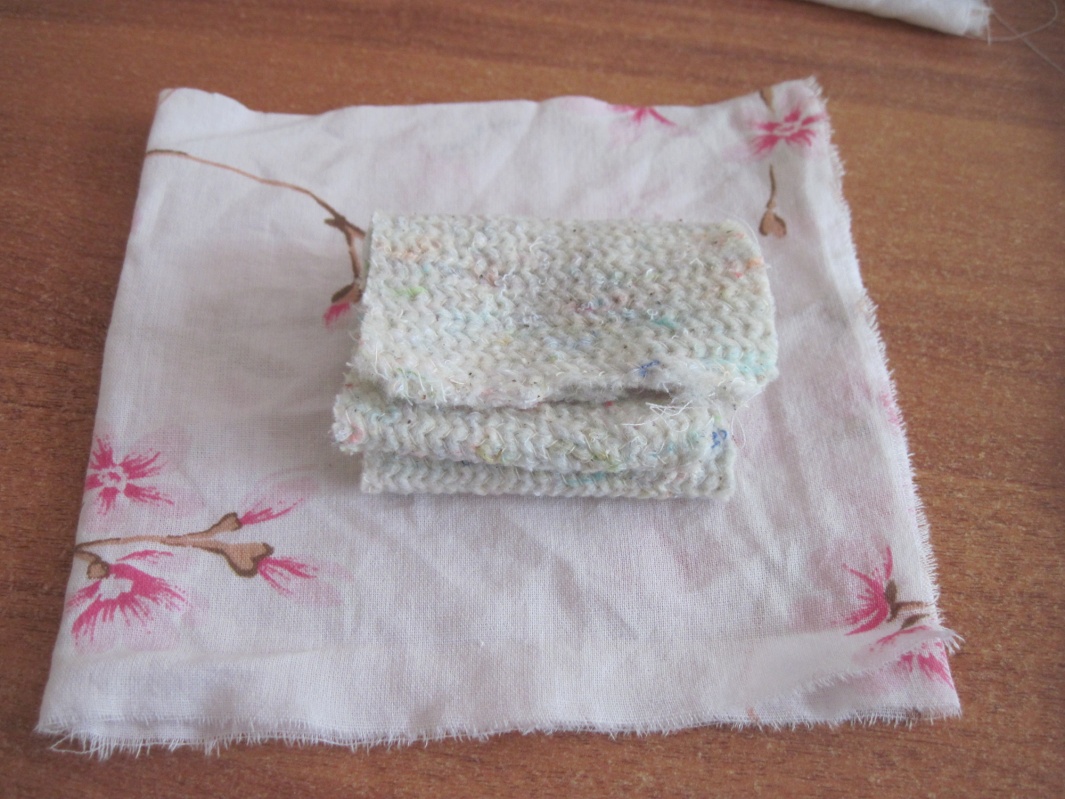 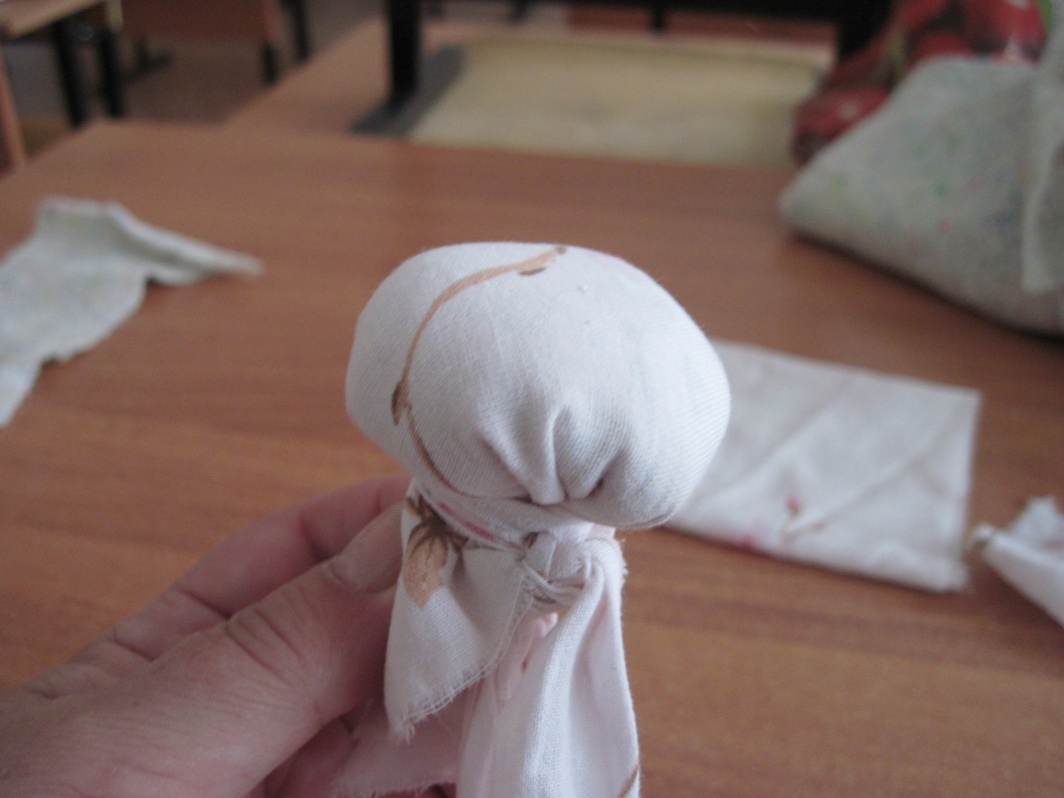 